Rentrée 20222nd PRO animation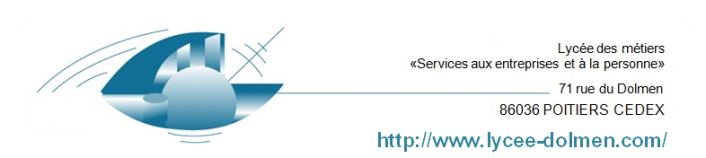 BAC PRO Lycée des Métiers « LE DOLMEN »Liste des manuels ScolairesBAC PRO Lycée des Métiers « LE DOLMEN »Liste des manuels ScolairesDisciplinetitretitreISBNISBNAuteur 1Auteur 1Auteur2EditeurEditeurPrix publicPrix publicDisciplinetitretitreISBNISBNAuteur 1Auteur 1Auteur2EditeurEditeur(Sans remise)(Sans remise)MathématiquesCalculatrice : CASIO GRAPH 25 +EPas de manuelCalculatrice : CASIO GRAPH 25 +EPas de manuelCalculatrice : CASIO GRAPH 25 +EPas de manuelCalculatrice : CASIO GRAPH 25 +EPas de manuelCalculatrice : CASIO GRAPH 25 +EPas de manuelCalculatrice : CASIO GRAPH 25 +EPas de manuelCalculatrice : CASIO GRAPH 25 +EPas de manuelCalculatrice : CASIO GRAPH 25 +EPas de manuelCalculatrice : CASIO GRAPH 25 +EPas de manuelCalculatrice : CASIO GRAPH 25 +EPas de manuelCalculatrice : CASIO GRAPH 25 +EPas de manuelMathématiquesCalculatrice : CASIO GRAPH 25 +EPas de manuelCalculatrice : CASIO GRAPH 25 +EPas de manuelCalculatrice : CASIO GRAPH 25 +EPas de manuelCalculatrice : CASIO GRAPH 25 +EPas de manuelCalculatrice : CASIO GRAPH 25 +EPas de manuelCalculatrice : CASIO GRAPH 25 +EPas de manuelCalculatrice : CASIO GRAPH 25 +EPas de manuelCalculatrice : CASIO GRAPH 25 +EPas de manuelCalculatrice : CASIO GRAPH 25 +EPas de manuelCalculatrice : CASIO GRAPH 25 +EPas de manuelCalculatrice : CASIO GRAPH 25 +EPas de manuelEco gestion Ressources Plus - ECONOMIE-GESTION 2de 1re Tle Bac Pro indus et ASSP - Ed. 2022 - Livre de l'élève(TOME UNIQUE3 années)978-2-216-16492-9978-2-216-16492-9L.FAGESL.FAGES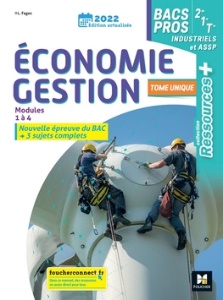 FOUCHER2022FOUCHER202224.90 €24.90 €FrançaisJ’ai saignéJ’ai saigné978-2-218-96211-0978-2-218-96211-0Blaise CendrarsBlaise CendrarsHatierClassiques et Cie Collège HatierClassiques et Cie Collège 3,60 €Livre de poche3,60 €Livre de pocheHistoire-géographiePas de manuelPas de manuelPas de manuelPas de manuelPas de manuelPas de manuelPas de manuelPas de manuelPas de manuelPas de manuelPas de manuelOrientationAPLES PARCOURS DE L’ORIENTATION978-2401-05810-1Code : 5493516Hatier PARASCOLAIRE20197.50 €AnimationF1 BAC PRO ANIMATION contribution au fonctionnement de la structure ou du service par la mise en œuvre d’un projet d’animation978-2206-104614Hélène et Sébastien HenauxDelagrave202025 €AnimationF3 BAC PRO ANIMATION visant l’épanouissement, la socialisation et l’exercice des droits citoyens978-2206-104621Hélène et Sébastien HenauxDelagrave202025 €